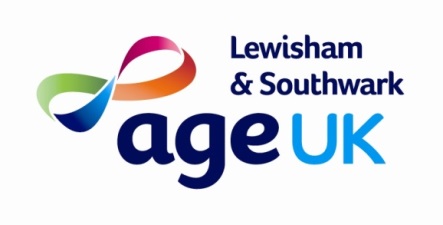 Equal Opportunities Monitoring FormWe are committed to equal opportunities in our recruitment process and in order to find out how well we are doing with this we need to collect monitoring data. This monitoring form is voluntary but the information we collect here is very useful to us as it helps us to make sure that we are an inclusive employer and to find out if our workforce is diverse. The information you supply on this form will be kept confidentially. The monitoring form is not sent to the recruiting panel and has no part in the shortlisting process. How did you find out about this post?  Online publication/job-board (please state):  Printed publication (please state):  Agency (please state):  Age UK networks (please state):  Social media (please state):  Other (please state): Your ethnic origin These categories are based on the Census 2011 categories and recommended by the Commission for Racial Equality. Your gender Male			 Female			 Prefer not to sayHave you ever identified as transgender?Yes				No				Prefer not to say	Your age 	Date of Birth:  16 - 24	  25 - 34	 35 - 44	 45 - 54	 55 - 64	  65+   Prefer not to sayYour sexual orientation Bisexual Gay man Gay woman/lesbian Heterosexual/straight	 Other (specify if you wish):  Prefer not to sayYour religion or beliefDisability The Equality Act 2010 defines a disabled person as someone who has a physical or mental impairment which has a substantial and long-term adverse affect on their ability to carry out normal day-to-day activities.Do you consider yourself to be disabled?  Yes. Please specify:  No   Prefer not to sayAsian, Asian British, Asian English, Asian Scottish, or Asian Welsh  Asian / Asian British  Bangladeshi	 Chinese Indian	 Pakistani	 Other Asian background (specify if you wish): White 	 British	 English	 Gypsy or Irish Traveller  Irish 	 Scottish	 Welsh	 Other White background (specify if you wish):	Black, Black British, Black English, Black Scottish, or Black Welsh African	 Caribbean 				 Other Black background (specify if you wish): Mixed  White and Asian	 White and Black African	 White and Black Caribbean	 White and Chinese	 Other mixed background (specify if you wish):	Other ethnic group Arab Other ethnic group (specify if you wish): Prefer not to say  No religion	 Buddhist	 Christian (including Church of England, Catholic, Protestant and all other Christian denominations)  Hindu	 Jewish	 Muslim	 Sikh	 Other (specify if you wish):  Prefer not to say